Муниципальное автономное общеобразовательное учреждение «Средняя школа № 121»Россия, 660133, Красноярский край, г. Красноярск, ул. Сергея Лазо,З2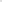 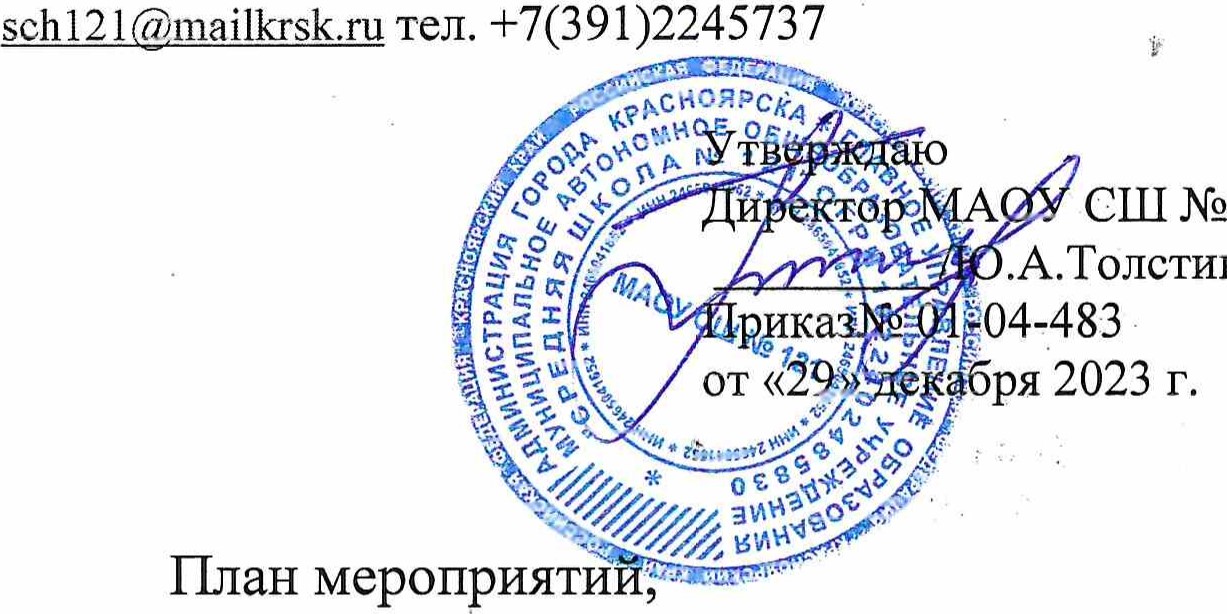 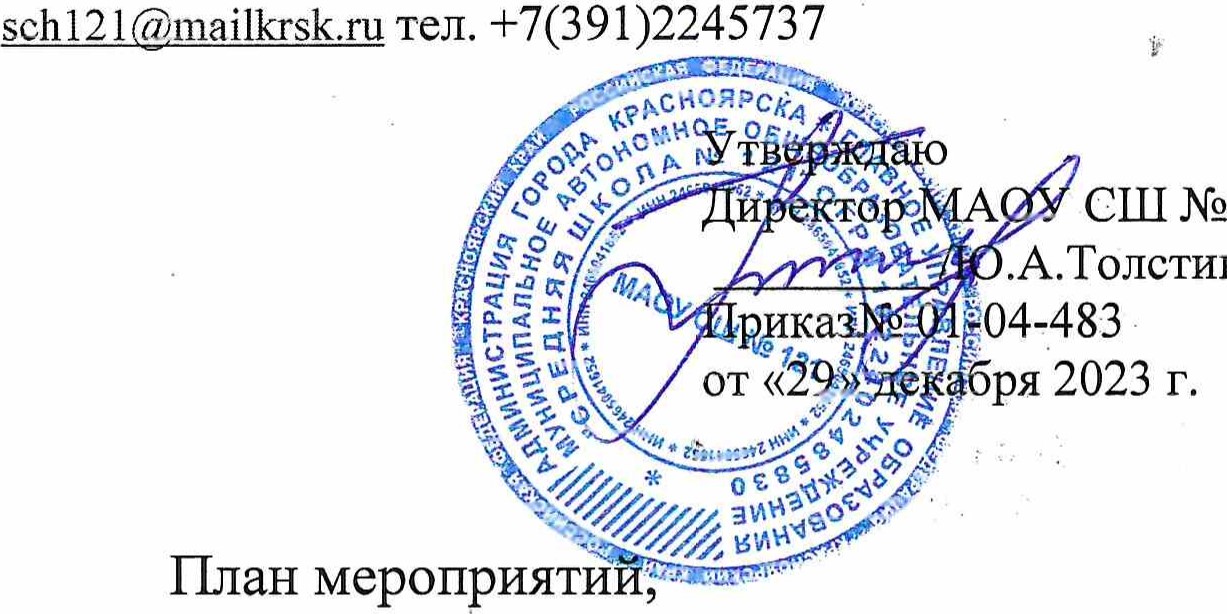 посвящённый проведению в 2024 году Года семьи в Российской Федерации№ п/п Наименование мероприятияСрокиОтветственные1Торжественное мероприятие посвященное Году Семьинварь 2024 годаЗаместительдиректора по воспитательной аботе2Организация работы «Телефона доверия» по вопросам азрешения кризисньж ситуация в семье в случаях семейных конфликтов и насилия, а также проблем в воспитании детейВ течение годаАдминистрация ОУ, педагогпсихолог3Уроки доброты «Семья — начало всех начал»В течение годаКлассные уководители4Игровой калейдоскоп «Сундучок семейных сокровищ»Февраль 2024Советникдиректора по воспитанию5Акция «Подари книгу с любовью»Февраль 2024Педагог организатор6Семейный турнир по настольному теннисуФевраль 2024Педагогдополнительног образования7Конкурс сочинений «Я и моя семья- вместе в будущее» / «История моей семьи»март 2024МО учителей русского языка литературы8Спортивный праздник «Мама, папа, я»Март 2024Учителя физической культуры9Викторина «Семь плюс Я получается семья»Апрель 2024 Советникдиректора по воспитанию10Акция «Бессмертный полк»Май 2024Классные уловодители11Мастер-класс «Кукла оберег»Май 2024тель технологии12Конкурс рисунков «Я и моя семья»Июнь 2024Начальник школьного лагеря 13 Книжная выставка «Все начинается с семьи»Сентябрь 2024Библиотекарь14Творческий фестиваль «Таланты первых»Сентябрь-декабрь 2024Советник директора по воспитанию15 Выставка-конкурс детского художественного творчества«Посмотри, как хорош, край в котором ты живешь!»Октябрь 2024Классные руководители  1-11   классов16Мастер-класс для родителей и педагогов «Медиа по-взрослому»Октябрь 2024Советник директора по воспитанию17Цикл мероприятий «Семейная шкатулка» - «Добрый, сильный и родной – это папа дорогой!» - интерактивное занятие (День отца).- «Главное слово в каждой судьбе» - интерактивная программа (День матери). Октябрь–ноябрь 2024Заместитель директора по воспитательной работе, советник по воспитанию, классные руководители18Фоточеллендж «Загляните в семейный альбом»Ноябрь 2024Советник директора по воспитанию19Конкурс рисунков «Мама-значит нежность» Ноябрь 2024Классные руководители  1-11классов20Конкурс экспозиций «Моя семейная реликвия», творческих проектов  «Песенные/спортивные/художественные традиции семейно- бытовых праздников и обрядов»Май, ноябрь  2024Заместитель директора по воспитательной работе 21Семейный праздник на призы Деда МорозаДекабрь 2024Заместитель директора по воспитательной работе,  педагог организатор